ПСКОВСКАЯ ОБЛАСТЬМУНИЦИПАЛЬНОЕ ОБРАЗОВАНИЕ «ДЕДОВИЧСКИЙ РАЙОН»СОБРАНИЕ ДЕПУТАТОВ ДЕДОВИЧСКОГО РАЙОНА 	РЕШЕНИЕ	от 06.03.2023 № 61(принято на 6-ой очереднойсессии Собрания депутатовДедовичского района седьмого созыва) рп. ДедовичиОб утверждении Положения о деятельности Администрации Дедовичского района по созданию условий для обеспечения жителей муниципального образования «Дедовичский район» услугами связи В соответствии с Конституцией РФ, Федеральным законом от 06.10.2003 №131-ФЗ «Об общих принципах организации местного самоуправления в Российской Федерации», Федеральным законом от 07.07.2003 №126-ФЗ «О связи», Федеральным законом от 02.07.1999 № 176-ФЗ «О почтовой связи», Уставом Администрации Дедовичского района Собрание депутатов Дедовичского района решило:1. Утвердить прилагаемое Положение о деятельности Администрации Дедовичского района по созданию условий для обеспечения жителей муниципального образования «Дедовичский район» услугами связи.2. Настоящее решение вступает в силу со дня официального опубликования.Председатель Собрания депутатов Дедовичского района                                    Б.Н. ВасильевГлава Дедовичского района                                                          Г.А. Афанасьев                                                                                       УТВЕРЖДЕНО  решением Собрания депутатов                  Дедовичского района                       от 06.03.2023 № 61ПОЛОЖЕНИЕО ДЕЯТЕЛЬНОСТИ АДМИНИСТРАЦИИ ДЕДОВИЧСКОГО РАЙОНА ПО СОЗДАНИЮ УСЛОВИЙ ДЛЯ ОБЕСПЕЧЕНИЯ ЖИТЕЛЕЙ МУНИЦИПАЛЬНОГО ОБРАЗОВАНИЯ «ДЕДОВИЧСКИЙ РАЙОН» УСЛУГАМИ СВЯЗИНастоящее Положение регулирует отношения, связанные с деятельностью Администрации Дедовичского района по созданию условий для обеспечения жителей муниципального образования «Дедовичский район» услугами связи.1. Понятия, используемые в настоящем ПоложенииДля целей настоящего Положения используются следующие понятия:электрическая связь (электросвязь) - любые излучение, передача или прием знаков, сигналов, голосовой информации, письменного текста, изображений, звуков или сообщений любого рода по радиосистеме, проводной, оптической и другим электромагнитным системам; 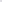 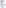 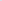 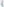 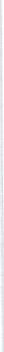 почтовая связь вид связи, представляющий собой единый производственно-технологический комплекс технических и транспортных средств, обеспечивающий прием, обработку, перевозку, доставку (вручение) почтовых отправлений, а также осуществление почтовых переводов денежных средств; сеть связи - технологическая система, включающая в себя средства и линии связи и предназначенная для электросвязи или почтовой связи;оператор связи юридическое лицо или индивидуальный предприниматель, оказывающие услуги связи на основании соответствующей лицензии; услуга связи - деятельность по приему, обработке, хранению, передаче, доставке сообщений электросвязи или почтовых отправлений; пользователь услугами связи - лицо, заказывающее и (или) использующее услуги связи;абонент - пользователь услугами связи, с которым заключен договор об оказании таких услуг при выделении для этих целей абонентского номера или уникального кода идентификации.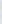 2. Основные принципы деятельности по созданию условий для оказания услуг связи на территории муниципального образования «Дедовичский район»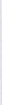 Основными принципами деятельности по созданию условий в области услуг связи являются: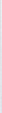 соблюдение интересов пользователей связи;          создание условий для развития предпринимательской деятельности при существовании различных форм собственности на сети и средства связи;           содействие внедрению новых технологий в области связи, привлечению и использованию инвестиций.3. Содержание деятельности по созданию условий по организации обеспечения услугами связиВ целях совершенствования деятельности операторов связи на территории Дедовичского района, повышения качества услуг связи и расширения видов и объема услуг связи, Администрация Дедовичского района выполняет следующие функции: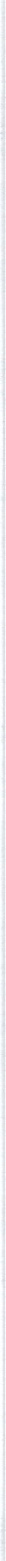 обеспечивает равный доступ операторам связи к строительству (размещению) и эксплуатации средств связи в пределах полос отвода автомобильных дорог и других инженерных объектов, находящихся в муниципальной собственности; 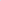 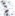 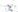 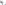 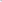 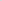 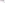 содействует организациям связи в строительстве сооружений связи и помещений, предназначенных для оказания услуг связи, путем резервирования соответствующих земельных участков; участвует в создании на территории района соответствующих экстренных оперативных служб в порядке, установленном Правительством Российской Федерации, и обеспечивает круглосуточный бесплатный вызов указанных служб через средства связи, принадлежащие органам местного самоуправления поселения, муниципальным предприятиям и учреждениям; осуществляет анализ качества предоставляемых услуг связи; предоставляет уполномоченным органам информацию о нарушениях, выявленных по оказанию услуг операторами связи; осуществляет координацию функционирования и развития электросвязи на территории Дедовичского района; осуществляет контроль по обеспечению организациями связи сохранности и поддержания в исправном состоянии общих внутридворовых систем и средств связи; осуществляет контроль по обеспечению организациями, эксплуатирующими жилые дома, сохранности и поддержания в исправном состоянии абонентских почтовых шкафов и почтовых абонентских ящиков; обращение в органы государственного контроля и надзора за деятельностью в области связи по выявленным нарушениям работы операторов связи.4. Контроль за исполнением настоящего ПоложенияКонтроль за исполнением настоящего Положения осуществляется Администрацией Дедовичского района в пределах своей компетенции в соответствии с действующим законодательством.